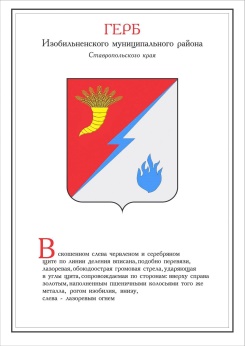 ПОСТАНОВЛЕНИЕПРЕДСЕДАТЕЛЯ ДУМы ИЗОБИЛЬНЕНСКОГО городского округа СТАВРОПОЛЬСКОГО КРАЯ09 января 2018 года                   г. Изобильный                                             №1Об установлении размера стоимости санаторной путевки на 2018 год, исходя из которого определяется сумма денежной компенсацииВ соответствии с постановлением Правительства Ставропольского края от 25 декабря 2017 г. №534-п «Об установлении размера стоимости санаторной путевки на 2018 год, исходя из которого определяется сумма денежной компенсации»ПОСТАНОВЛЯЮ:1. Установить на 2018 год размер стоимости санаторной путевки, исходя из которого определяется сумма денежной компенсации муниципальным служащим аппарата Думы Изобильненского городского округа Ставропольского края и Контрольно-счетного органа Изобильненского городского округа Ставропольского края, - 42550 рублей.2. Настоящее постановление вступает в силу со дня его подписания и его действие распространяется на правоотношения, возникшие с 01 января 2018 года.А.М. Рогов     Проект подготовила и вносит начальник отдела по организационному обеспечению деятельности Думы Изобильненского городского округа Ставропольского края     Проект подготовила и вносит начальник отдела по организационному обеспечению деятельности Думы Изобильненского городского округа Ставропольского краяМ.Г. Косенко     Проект визируют:     управляющая делами Думы Изобильненского городского округа Ставропольского края      Проект визируют:     управляющая делами Думы Изобильненского городского округа Ставропольского края Е.И. ПожидаеваЕ.И. Пожидаева     консультант-юрисконсульт аппарата Думы Изобильненского городского округа Ставропольского края     консультант-юрисконсульт аппарата Думы Изобильненского городского округа Ставропольского краяИ.И. СмольняковаИ.И. Смольнякова